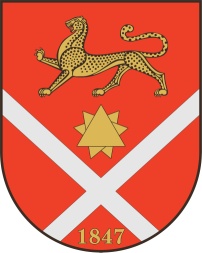 Заключениена  отчет об исполнении бюджетаБесланского городского поселения Правобережного района РСО-Аланияза I квартал 2018 годаЗаключение на  отчет об исполнении бюджета Бесланского городского поселения Правобережного района РСО-Алания за I квартал 2018 год (далее – заключение) подготовлено в соответствии с нормами Бюджетного кодекса Российской Федерации,  Положением о Контрольно-счётной палате муниципального образования Бесланского городского поселения Правобережного района РСО-Алания, на основании данных отчётов, представленных отделом финансов, бухгалтерского учета и отчетности  АМС Бесланского городского  поселения за I квартал 2018 года.          Предложенный на утверждение отчет об исполнении бюджета Бесланского городского  поселения за I квартал 2018 года соответствует по форме утвержденному бюджету  Бесланского городского поселения.	При проведении проверки использовалась бухгалтерская отчетность отдела финансов, бухгалтерского учета и отчетности  АМС Бесланского городского поселения, представленные по запросу Контрольно-счётной палаты.Общие положения         Отчет об исполнении бюджета Бесланского городского поселения за I квартал 2018 год представлен  Администрацией Бесланского городского поселения в Контрольно-счётную палату своевременно и отвечает требованиям бюджетного законодательства.  Бюджетный процесс в Бесланском городском поселении осуществляется в соответствии с Бюджетным кодексом Российской Федерации.В соответствии с бюджетным законодательством  бюджет Бесланского городского поселения был принят решением Собрания представителей Бесланского городского поселения " №251от 05.09.2017г "О бюджете Бесланского городского поселения на 2018год " и утвержден по доходам в сумме  74 804,0 тыс. рублей и по расходам в сумме 74 804,0 тыс. рублей. Дефицит/ профицит - 0 руб. Остаток на 01.01.2018 - 2 759 263,55руб.В ходе исполнения бюджета Бесланского городского поселения за I квартал 2018 года в решение о бюджете  изменения не вносились. Исполнение  бюджета Бесланского городского поселения за I квартал 2018 год характеризуется следующими показателями:    Бюджет Бесланского городского поселения за I квартал 2018 года исполнен: доходы исполнены на 19,7 % от утвержденного общего объема доходов бюджета поселения на 2018 год, расходы на 21,9% от утвержденного общего объема расходов бюджета поселения на 2018 год. По сравнению с прошлым годом исполнение бюджета по доходам снизилось на 3,2% по расходам 5,8%.Анализ исполнения доходной части  бюджета Бесланского городского поселения за I квартал 2018 годаОсновные показатели исполнения бюджета поселения за I квартал 2018 года по доходам представлены в таблице:Доходная часть бюджета Бесланского городского поселения за I квартал 2018 года исполнена на 19,7 %  к годовому плану и составила 14743833,85 рублей. В структуре доходов превалируют собственные доходы, которые составили 90,0 % от общего объема поступлений за I квартал 2018 года. Доходы в виде безвозмездных поступлений  составили 10,0 %За I квартал 2018 года бюджет Бесланского городского поселения по собственным доходам выполнен на 19,6 %, по сравнению с прошлым годом за аналогичный период бюджет по собственным доходам  был исполнен на 22,4 %.Налоговых и неналоговых  доходов в бюджет поселения поступило 13269833,85   рублей. Основным  источником поступлений  является:- налог на доходы физических лиц  –5920354,59 рублей, что составило 44,6 % в общей сумме собственных доходов  и 2,6% к плану. - налог на имущество - 5663129,65 рублей, что составило 22,1% к плану и 42,6% в общей сумме собственных доходов.- земельный налог -5442277,41рублей, что составило 22,2 % к плану и 41,0% в общей сумме налоговых и неналоговых доходов.Безвозмездные поступления за I квартал 2018 года исполнены в сумме 1474000,00 рублей или 19,8% от годового плана. Дотации бюджетам  поселений на выравнивание уровня бюджетной обеспеченности составили 19,8 %  исполнения годового плана. По сравнению с прошлым годом этот показатель снизился на 7,1%По сравнению с прошлогодними показателями существенное снижение по исполнению бюджета по доходам ( на 33.6%)  отмечается в отношении доходов от использования имущества, находящегося в государственной и муниципальной собственности.         Анализ исполнения расходной части бюджетаБесланского городского  поселения за I квартал 2018 года	Исполнение расходной части бюджета поселения за I квартал 2018 года характеризуется следующими показателями:	      тыс.руб.	Расходная часть бюджета Бесланского городского поселения за I квартал 2018 года  составила  16399994,01рублей и исполнена на 21,9% к  плану. По сравнению с прошлым годом процент исполнения снизился на 5.8%           Основная доля расходов  бюджета поселения за I квартал 2018года приходится на жилищно-коммунальное хозяйство – 75,9 % расходов и общегосударственные расходы – 17,1 % от общего объема, исполненных за данный период.По разделу  «Общегосударственные вопросы» расходы составили  2807686,91рублей или исполнены на 23,7% к плану.          По разделу «Жилищно-коммунальное хозяйство» расходы составили 12460870,78 рублей или исполнены на  21,5% к плану. Основные расходы по данному разделу произведены по следующим направлениям:субсидирование на благоустройство - 9150565,00 руб.расходы на уличное освещение - 3022853,78руб.По разделу «Культура, кинематография» расходы составили 226562,00рублей. Плановые назначения по данному разделу исполнены на 17,5% к годовому плану.По разделу "Социальная политика" было израсходовано 300251,32рублей, и исполнено 27,3% к годовому плануПо разделу «Физическая культура и спорт» расходы в I  квартале 2018 года составили 200822,00рублей. Плановые назначения по данному разделу исполнены на 17,8% к годовому плану.Иные бюджетные ассигнования были направлены на содержание средств массовой информации в размере 393801,00рублей, и исполнены на 26,2%. Безвозмездные, безвозвратные перечисления производились в качестве субсидий на содержание редакции "Вестник Беслана"Финансирование всех расходов бюджета поселения производилось на основе сводной бюджетной росписи в пределах объема бюджетных ассигнований.В соответствии  со статьей 81 Бюджетного кодекса РФ,  Постановлением Администрации Бесланского городского  поселения №5 от 20.11.2008г утверждено Положение о порядке расходования средств резервного фонда Администрации Бесланского городского  поселения. Решением  о  бюджете  размер резервного фонда Бесланского городского поселения первоначально установлен в сумме 1300000,00 рублей. Расходование резервного фонда поселения в течение I квартала 2018г. производились в следующих направлениях:- оказана финансовая помощь к празднованию спортсменам - 35000,00 рублей- финансовая помощи общественным организациям - 25000,00 рублей-материальная помощь гражданам - 104000,00рублей- финансовая помощь образовательным учреждениям - 10000,00 рублей.Выводы	Исполнение бюджета Бесланского городского поселения за I квартал 2018 года осуществлялось в соответствии с решением Собрания представителей Бесланского городского поселения №251от 05.09.2017г «О бюджете Бесланского городского  поселения на 2018 год."Отчет об исполнении  бюджета Бесланского городского поселения за I квартал 2018 года  отражает достоверно  во всех существенных отношениях кассовое исполнение доходов, расходов бюджета поселения за период с 1 января 2018 года по 31 марта 2018 года  включительно.	Предложения                    Проведенный анализ исполнения бюджета муниципального образования Бесланского городского поселения за I квартал 2018 года свидетельствует об уменьшении доходов бюджета по сравнению с аналогичным периодом 2017 года на 3,2% или на 2393728,00рублей. Главными причинами уменьшения являются снижение поступления доходов от использования  имущества, находящегося  в государственной и муниципальной собственности на 33,6%           Администрации местного самоуправления Бесланского городского поселения рекомендуется  усилить работу  по администрированию платежей в  бюджет, принимать меры административного воздействия в отношении недоимщиков по налоговым и неналоговым доходам.         Представительному  органу  Бесланского городского  поселения принять решение «Об утверждении  отчёта об исполнении  бюджета Бесланского городского поселения за I квартал 2018 года».ПредседательКонтрольно-счётной палатыБесланского городского поселения 			          С.И.ФидароваРЕСПУБЛИКÆ ЦÆГАТ ИРЫСТОН-АЛАНИ РАХИЗФАРСЫ РАЙОНЫ БЕСЛÆНЫ ГОРÆТЫ МУНИЦИПАЛОН ХАЙАДЫКОНТРОЛОН НЫМАЙÆН ПАЛАТÆ КОНТРОЛЬНО-СЧЕТНАЯ ПАЛАТАМУНИЦИПАЛЬНОГО ОБРАЗОВАНИЯ БЕСЛАНСКОГО ГОРОДСКОГО ПОСЕЛЕНИЯ ПРАВОБЕРЕЖНОГО РАЙОНА РЕСПУБЛИКИ СЕВЕРНАЯ ОСЕТИЯ-АЛАНИЯ___________________________________________________________________________________Наименование показателейПлан на 2018 годФакт за I квартал 2018 г.Процентисполнения к годуДоходы74804000,0      14743833,85 19,7Расходы74804000,016399994,01         21,9Дефицит (-) / Профицит (+)00   -Остаток на 01.01.2018г2759263,55Наименование доходовПлан на 2018г План на 2018г Исполнено за1 квартал 2018г.%исполнения%исполненияНаименование доходовПлан на 2018г План на 2018г Исполнено за1 квартал 2018г.%исполнения%исполненияНаименование доходовПлан на 2018г План на 2018г Исполнено за1 квартал 2018г.%исполнения%исполненияНаименование доходовПлан на 2018г План на 2018г Исполнено за1 квартал 2018г.%исполнения%исполненияДОХОДЫ БЮДЖЕТА 74804000,00 74804000,00 14743833,8519,719,7Налоговые и неналоговые  доходы бюджета       67381000,00         67381000,00   13269833,8519,619,6Налог на доходы физических лиц      25000000,00         25000000,00   5920354,5923,623,6Налоги на совокупный доход (упрощенка)6800000,006800000,001220736,7017,917,9Налоги на совокупный доход6500000,006500000,001146671,8117,617,6Единый сельскохозяйственный налог300000,00300000,0074064,8924,624,6Налог на имущество25500000,0025500000,005663129,6522,122,1Налог на имущество физических лиц, взимаемый по ставкам, применяемым к объектам налогообложения, расположенным в границах городских поселений1000000,001000000,00220852,2422,022,0Земельный налог24500000,0024500000,005442277,4122,222,2Доходы от использования  имущества, находящегося  в государственной и муниципальной собственности6100000,006100000,00400636,846,566,56Доходы от продажи  материальных и  нематериальных активов3830000,003830000,0062961,911,61,6Штрафы, санкции, возмещение ущерба71000,0071000,00000Прочие неналоговые доходы80000,0080000,00271,00,330,33Безвозмездные поступления7423000,007423000,001474000,0019,819,8Дотации бюджетам городских поселений на выравнивание бюджетной обеспеченности7423000,007423000,001474000,0019,819,8РасходыПлан на 2018 годИсполнено за I квартал 2018 года% исполненияУдельный вес, %  13345Общегосударственные вопросы11840000,002807686,9123,717,1Жилищно-коммунальное хозяйство57940000,0012460870,7821,575,9Культура, кинематография 1290000,00226562,0017,51,3Социальная политика1099000,00300251,3227,31,8Физическая культура и спорт1125000,00200822,0017,81,2Образование10000,0010000,001000,06Иные бюджетные ассигнования (средства массовой информации)15000000,00393801,0026,22,4ВСЕГО РАСХОДОВ74804000,0016399994,0121,9100,0